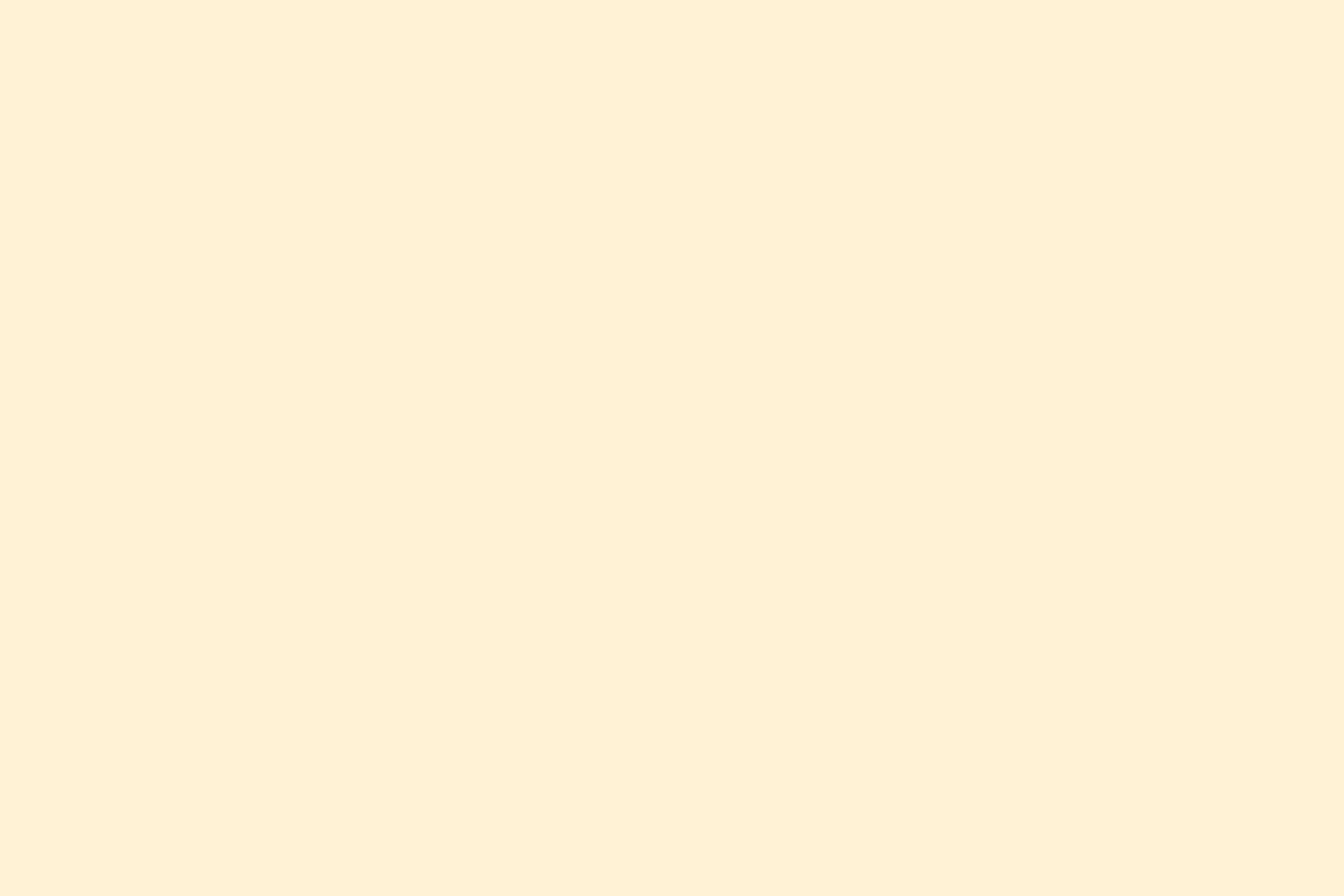 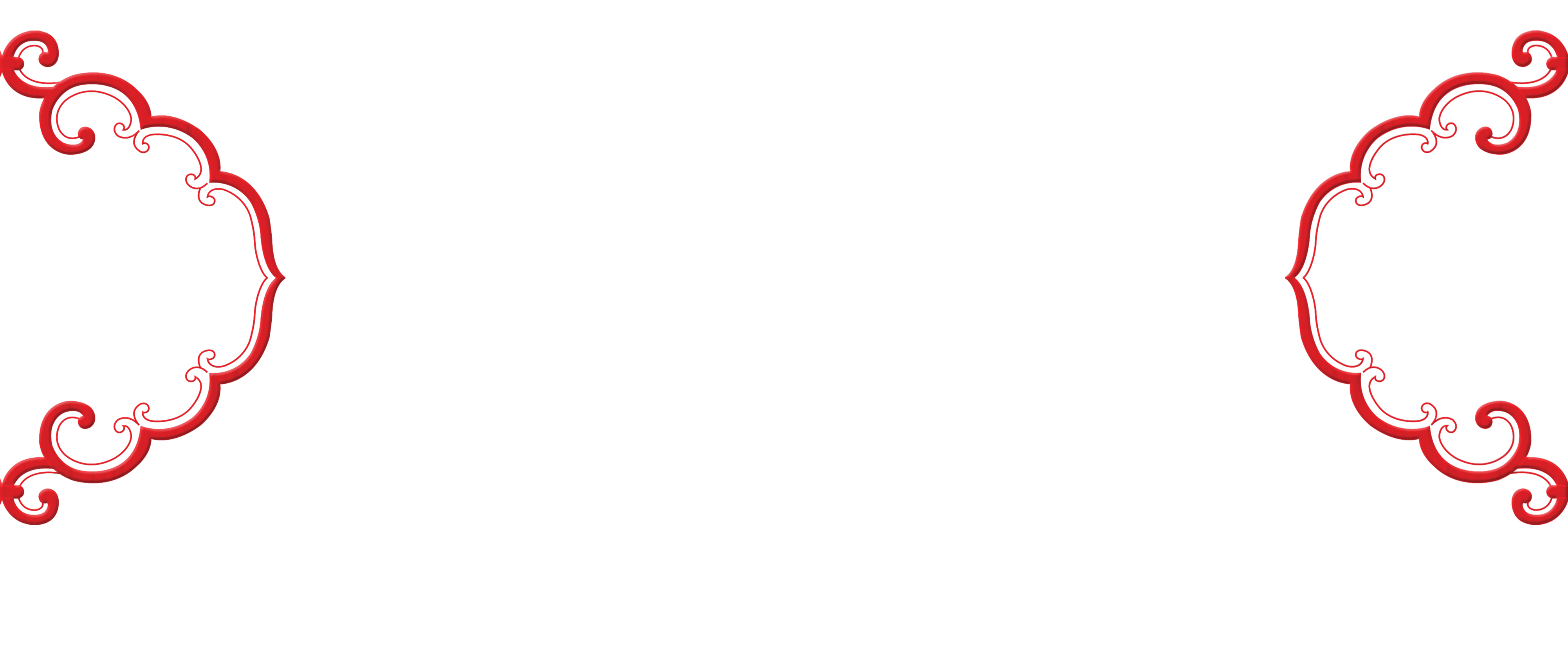 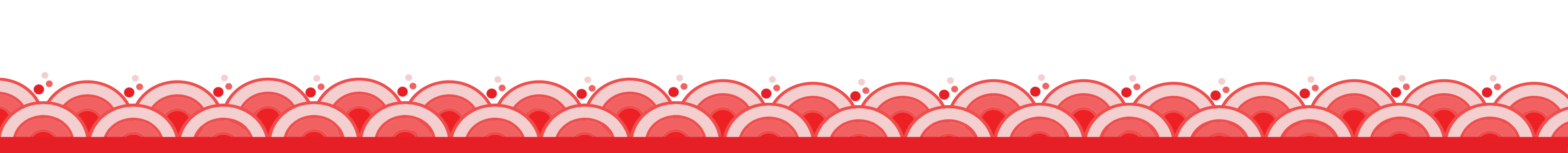 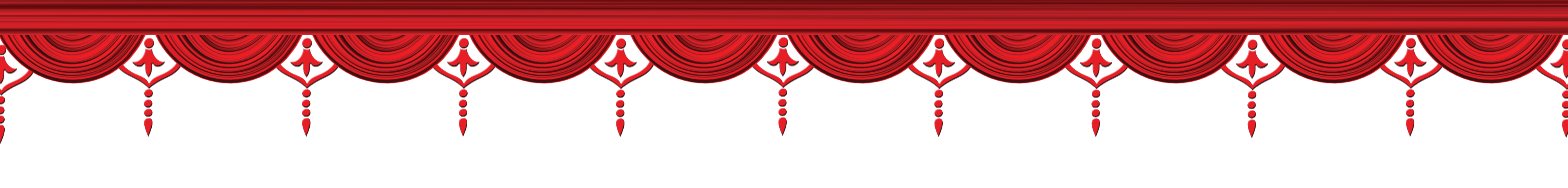 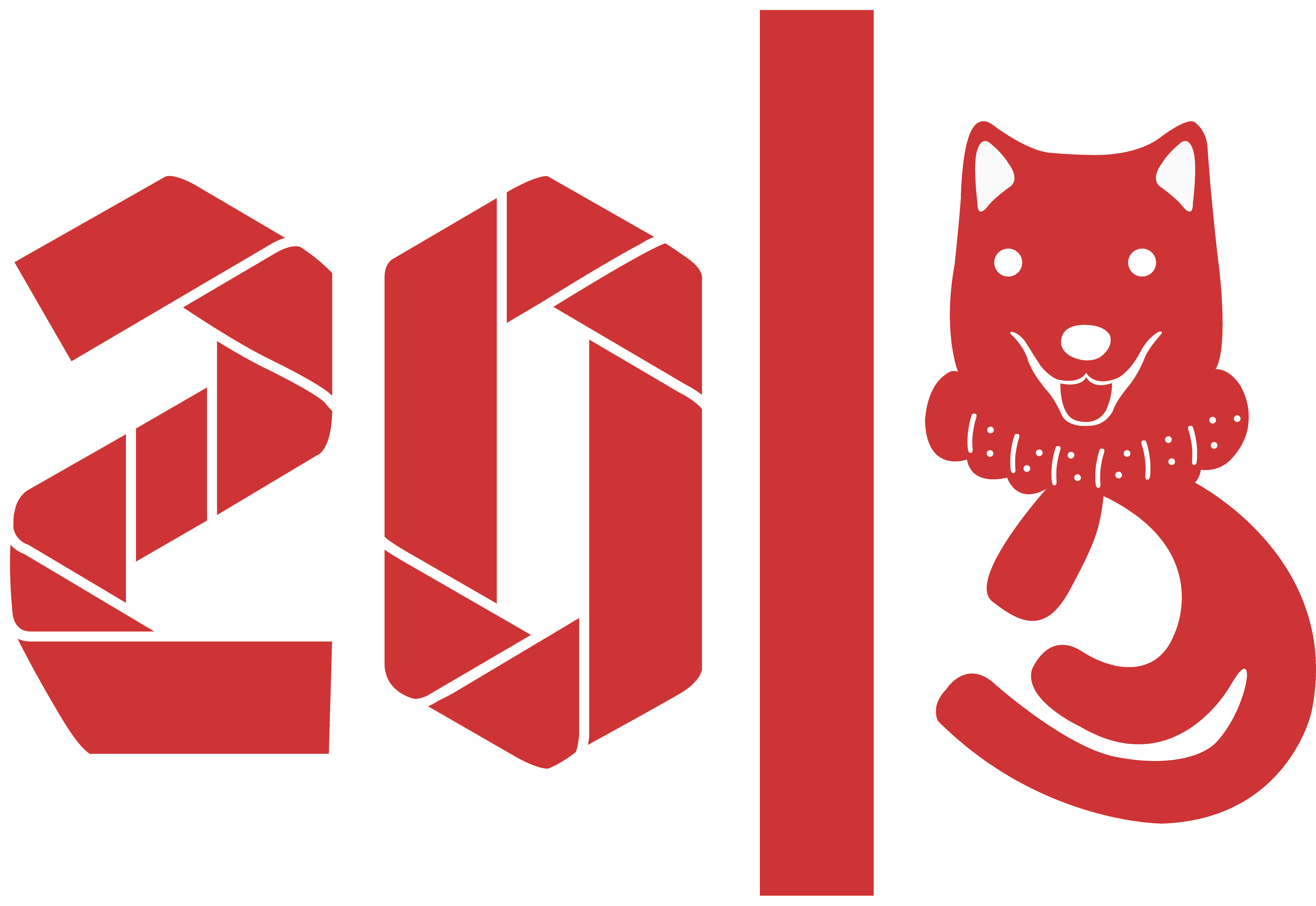 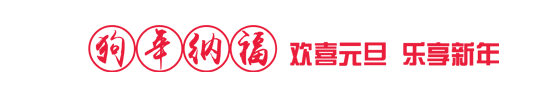 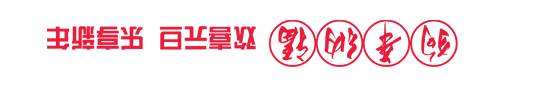 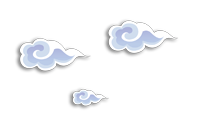 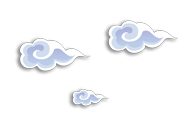 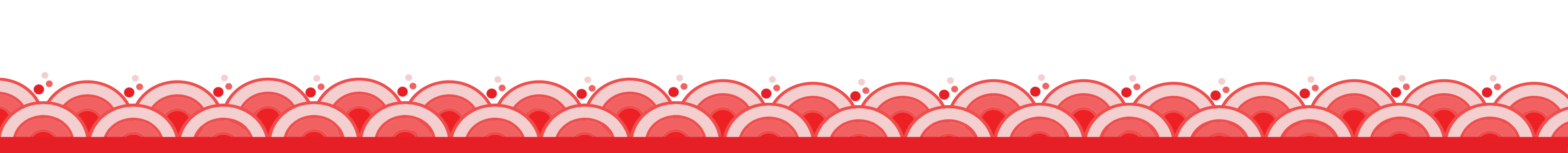 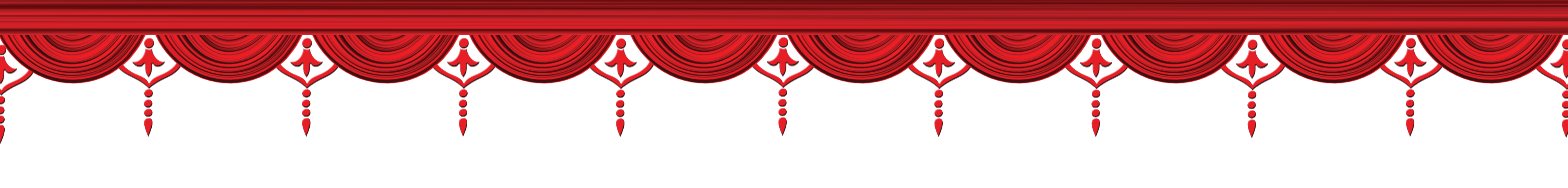 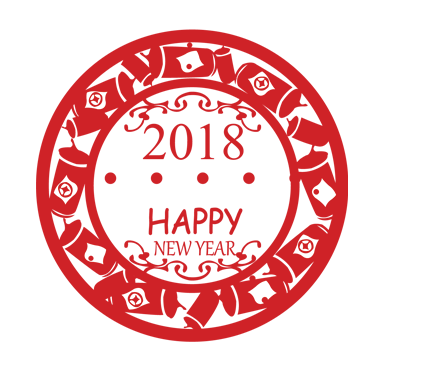 请你把这最诚挚的祝福带在身边，让幸福永远伴随你。心中有一份牵挂，款款捎给远方的你，愿快乐永与你相伴。祝新年快乐，前程似锦，吉星高照，财运亨通，合家欢乐，飞黄腾达，福如东海，寿比南山，幸福美满，官运亨通，美梦连连!宝宝 xx年xx月xx日